Publicado en  el 26/08/2016 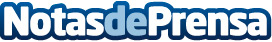 El Banco de Sangre y Tejidos de Cantabria organiza una jornada de donacionesLa consejera de Sanidad cántabra ha asistido a la jornada de donación organizada por el Banco de Sangre y Tejidos de Cantabria en colaboración con la Hermandad de Donantes de Sangre, la Asociación Buscando Sonrisas y el Ayuntamiento de SantanderDatos de contacto:Nota de prensa publicada en: https://www.notasdeprensa.es/el-banco-de-sangre-y-tejidos-de-cantabria_1 Categorias: Medicina Sociedad Cantabria Solidaridad y cooperación http://www.notasdeprensa.es